§9-1404.  Rights acquired by assignee; claims and defenses against assignee(1).   Unless an account debtor has made an enforceable agreement not to assert defenses or claims, and subject to subsections (2) through (5), the rights of an assignee are subject to:(a).  All terms of the agreement between the account debtor and assignor and any defense or claim in recoupment arising from the transaction that gave rise to the contract; and  [PL 1999, c. 699, Pt. A, §2 (NEW); PL 1999, c. 699, Pt. A, §4 (AFF).](b).  Any other defense or claim of the account debtor against the assignor that accrues before the account debtor receives a notification of the assignment authenticated by the assignor or the assignee.  [PL 1999, c. 699, Pt. A, §2 (NEW); PL 1999, c. 699, Pt. A, §4 (AFF).][PL 1999, c. 699, Pt. A, §2 (NEW); PL 1999, c. 699, Pt. A, §4 (AFF).](2).   Subject to subsection (3) and except as otherwise provided in subsection (4), the claim of an account debtor against an assignor may be asserted against an assignee under subsection (1) only to reduce the amount the account debtor owes.[PL 1999, c. 699, Pt. A, §2 (NEW); PL 1999, c. 699, Pt. A, §4 (AFF).](3).   This section is subject to law other than this Article that establishes a different rule for an account debtor who is an individual and who incurred the obligation primarily for personal, family or household purposes.[PL 1999, c. 699, Pt. A, §2 (NEW); PL 1999, c. 699, Pt. A, §4 (AFF).](4).   In a consumer transaction, if a record evidences the account debtor's obligation, law other than this Article requires that the record include a statement to the effect that the account debtor's recovery against an assignee with respect to claims and defenses against the assignor may not exceed amounts paid by the account debtor under the record, and the record does not include such a statement, the extent to which a claim of an account debtor against the assignor may be asserted against an assignee is determined as if the record included such a statement.[PL 1999, c. 699, Pt. A, §2 (NEW); PL 1999, c. 699, Pt. A, §4 (AFF).](5).   This section does not apply to an assignment of a health-care-insurance receivable.[PL 1999, c. 699, Pt. A, §2 (NEW); PL 1999, c. 699, Pt. A, §4 (AFF).]SECTION HISTORYPL 1999, c. 699, §A2 (NEW). PL 1999, c. 699, §A4 (AFF). The State of Maine claims a copyright in its codified statutes. If you intend to republish this material, we require that you include the following disclaimer in your publication:All copyrights and other rights to statutory text are reserved by the State of Maine. The text included in this publication reflects changes made through the First Regular and First Special Session of the 131st Maine Legislature and is current through November 1. 2023
                    . The text is subject to change without notice. It is a version that has not been officially certified by the Secretary of State. Refer to the Maine Revised Statutes Annotated and supplements for certified text.
                The Office of the Revisor of Statutes also requests that you send us one copy of any statutory publication you may produce. Our goal is not to restrict publishing activity, but to keep track of who is publishing what, to identify any needless duplication and to preserve the State's copyright rights.PLEASE NOTE: The Revisor's Office cannot perform research for or provide legal advice or interpretation of Maine law to the public. If you need legal assistance, please contact a qualified attorney.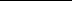 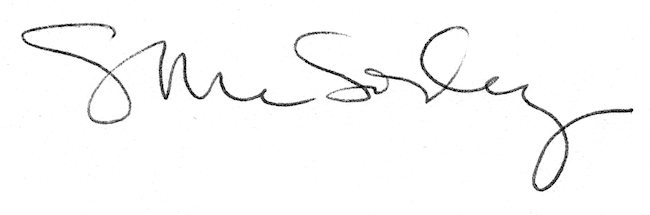 